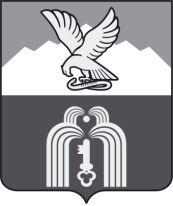 Российская ФедерацияР Е Ш Е Н И ЕДумы города ПятигорскаСтавропольского краяО внесении изменений в Приложение 3 к решению Думы города Пятигорска «О внесении изменений в Генеральный план муниципального образования города-курорта Пятигорска»В соответствии с Градостроительным кодексом Российской Федерации, Федеральным законом «Об общих принципах организации местного самоуправления в Российской Федерации», Уставом муниципального образования города-курорта Пятигорска,Дума города ПятигорскаРЕШИЛА:1. Внести изменения в Приложение 3 к решению Думы города Пятигорска от 29 июня 2018 года № 25-27 РД «О внесении изменений в Генеральный план муниципального образования города-курорта Пятигорска», изложив его в редакции согласно Приложению к настоящему решению.2. Администрации города Пятигорска обеспечить доступ к настоящему решению в Федеральной государственной информационной системе территориального планирования в порядке и сроки, установленные законодательством Российской Федерации.3. Контроль за исполнением настоящего решения возложить на администрацию города Пятигорска.4. Настоящее решение вступает в силу со дня его официального опубликования.ПредседательДумы города Пятигорска                                                                      Л.В.ПохилькоГлава города Пятигорска                                                                      А.В.Скрипник29 ноября 2018 г.№ 42-30 РДПРИЛОЖЕНИЕк решению Думы города Пятигорскаот 29 ноября 2018 года № 42-30 РДЗЕМЕЛЬНЫЕ УЧАСТКИ,включенные в границы населенных пунктов станица Константиновская и поселок Нижнеподкумский муниципального образования города-курорта Пятигорска с установлением категории земель «Земли населенных пунктов» и видом разрешенного использования в соответствии с Правилами землепользования и застройки муниципального образования города-курорта ПятигорскаУправляющий деламиДумы города Пятигорска                                                                          А.В.Пышко26:29:090317:15826:29:090317:9026:29:090318:5026:29:090317:14526:29:090317:15926:29:090317:9226:29:090318:5126:29:090317:1926:29:090317:3326:29:090317:9326:29:090318:5226:29:090318:11126:29:090317:12026:29:090317:9426:29:090318:5526:29:090318:14726:29:090318:20326:29:090317:9626:29:090318:5626:29:090318:15326:29:090317:13326:29:090317:9726:29:090318:5726:29:090318:22126:29:090318:14226:29:090317:9926:29:090318:5826:29:090317:12726:29:090317:17026:29:090318:1026:29:090318:5926:29:090318:14926:29:090317:17126:29:090318:10026:29:090318:626:29:090317:10826:29:090318:11326:29:090318:10126:29:090318:6026:29:090317:1226:29:090318:19226:29:090318:10226:29:090318:6226:29:090318:5326:29:090317:12926:29:090318:10326:29:090318:6526:29:090317:4926:29:090318:2026:29:090318:10726:29:090318:6726:29:090317:7226:29:090317:8126:29:090318:10926:29:090318:6826:29:090317:7326:29:090318:16226:29:090318:1126:29:090318:6926:29:090318:20526:29:090317:10626:29:090318:11026:29:090318:726:29:090318:20726:29:090317:10726:29:090318:11426:29:090318:7026:29:090318:20926:29:090317:10926:29:090318:11626:29:090318:7126:29:090318:21326:29:090317:1126:29:090318:11726:29:090318:7226:29:090318:3126:29:090317:11126:29:090318:11826:29:090318:7426:29:090318:8126:29:090317:11326:29:090318:12026:29:090318:7526:29:090317:13926:29:090317:11526:29:090318:12126:29:090318:7626:29:090318:10826:29:090317:11626:29:090318:12326:29:090318:7726:29:090318:13126:29:090317:11726:29:090318:12426:29:090318:7826:29:090318:13826:29:090317:11826:29:090318:12726:29:090318:7926:29:090318:14026:29:090317:11926:29:090318:12826:29:090318:8226:29:090318:21126:29:090317:12126:29:090318:12926:29:090318:8626:29:090318:21526:29:090317:12226:29:090318:1326:29:090318:8726:29:090318:21726:29:090317:12426:29:090318:13226:29:090318:8826:29:090318:21926:29:090317:1326:29:090318:13326:29:090318:926:29:090318:9126:29:090317:13526:29:090318:13426:29:090318:9026:29:090317:12526:29:090317:1426:29:090318:13526:29:090318:9226:29:090317:14026:29:090317:14226:29:090318:13626:29:090318:9326:29:090317:326:29:090317:14826:29:090318:13726:29:090318:9426:29:090317:3726:29:090317:1526:29:090318:13926:29:090318:9526:29:090317:9126:29:090317:16826:29:090318:1426:29:090318:9626:29:090318:16426:29:090317:16926:29:090318:14326:29:090318:9726:29:090318:5426:29:090317:1826:29:090318:14426:29:090318:4926:29:090317:10126:29:090317:2226:29:090318:14826:29:090318:6326:29:090317:10326:29:090317:2326:29:090318:1526:29:090318:8926:29:090317:3426:29:090317:2426:29:090318:15026:29:090317:14126:29:090317:6126:29:090317:2526:29:090318:15226:29:090318:6626:29:090317:6526:29:090317:2726:29:090318:15426:29:090318:8426:29:090317:6626:29:090317:2826:29:090318:15526:29:090318:8326:29:090317:926:29:090317:2926:29:090318:15726:29:090318:8526:29:090318:10526:29:090317:3026:29:090318:15826:29:090318:2926:29:090318:1226:29:090317:3126:29:090318:15926:29:090318:3326:29:090318:14126:29:090317:3226:29:090318:1626:29:090317:11226:29:090318:2526:29:090317:3526:29:090318:16326:29:090317:13026:29:090318:526:29:090317:3626:29:090318:16526:29:090317:13226:29:090317:1726:29:090317:3926:29:090318:16626:29:090318:18626:29:090318:6426:29:090317:426:29:090318:16726:29:090318:326:29:090317:2626:29:090317:4026:29:090318:16826:29:090318:226:29:090317:13726:29:090317:4126:29:090318:16926:29:090318:18826:29:090318:9926:29:090317:4226:29:090318:17126:29:090318:19026:29:090317:826:29:090317:4326:29:090318:17226:29:090317:8926:29:090317:1626:29:090317:4426:29:090318:1826:29:090317:726:29:090318:22326:29:090317:4726:29:090318:1926:29:090318:12526:29:090318:18226:29:090317:526:29:090318:19426:29:090318:18026:29:090318:19826:29:090317:5026:29:090318:19626:29:090318:4526:29:090317:126:29:090317:5126:29:090318:19726:29:090318:6126:29:090317:1026:29:090317:5226:29:090318:20026:29:090318:126:29:090318:1726:29:090317:5326:29:090318:2126:29:090318:18426:29:090318:17026:29:090317:5426:29:090318:2226:29:090317:3826:29:090318:10626:29:090317:5526:29:090318:2326:29:090318:11526:29:090318:7326:29:090317:5626:29:090318:2426:29:090318:9826:29:090318:10426:29:090317:5726:29:090318:2726:29:090317:14426:29:090318:17726:29:090317:5926:29:090318:2826:29:090317:14326:29:090318:17826:29:090317:626:29:090318:3026:29:090317:14726:29:090317:10526:29:090317:6026:29:090318:3426:29:090317:16626:29:090317:12626:29:090317:6426:29:090318:3526:29:090317:16726:29:090317:2026:29:090317:6926:29:090318:3626:29:090318:14526:29:090317:2126:29:090317:7426:29:090318:3726:29:090318:15126:29:090317:6726:29:090317:7526:29:090318:3826:29:090318:16026:29:090317:9826:29:090317:7626:29:090318:3926:29:090318:20126:29:090317:15726:29:090317:8026:29:090318:426:29:090318:4626:29:090318:11926:29:090317:8226:29:090318:4026:29:090317:14626:29:090317:7926:29:090317:8326:29:090318:4126:29:090317:13626:29:090217:1526:29:090317:8426:29:090318:4226:29:090318:15626:29:090317:6826:29:090317:8526:29:090318:4326:29:090318:8026:29:090318:4726:29:090317:8626:29:090318:4426:29:090318:12226:29:090318:4826:29:090317:8726:29:090317:8826:29:090708:1926:29:090708:2026:29:090708:2126:29:090708:2226:29:090708:2326:29:090708:2426:29:090708:2526:29:090708:2626:29:090708:2726:29:090708:2826:29:090708:2926:29:090708:3026:29:090708:3126:29:090708:3226:29:090708:3326:29:090708:3426:29:090708:3526:29:090708:3626:29:090708:3726:29:090708:3826:29:090708:3926:29:090708:4026:29:090708:4126:29:090708:4226:29:090708:4326:29:090708:4426:29:090708:4526:29:090708:4626:29:090708:4726:29:090708:4826:29:090708:4926:29:090708:5026:29:090708:5126:29:090708:5226:29:090708:5326:29:090708:5426:29:090708:5526:29:090708:5626:29:090708:5726:29:090708:5826:29:090708:5926:29:090708:6026:29:090708:6126:29:090708:6226:29:090708:6326:29:090708:6426:29:090708:6526:29:090708:6626:29:090708:6726:29:090708:6826:29:090708:6926:29:090708:7026:29:090708:7126:29:090708:7226:29:090708:7326:29:090708:7426:29:090708:7526:29:090708:7626:29:090708:7726:29:090708:7826:29:090708:7926:29:090708:8026:29:090708:8126:29:090708:8226:29:090708:8326:29:090708:8426:29:090708:8526:29:090708:8626:29:090708:8726:29:090708:8826:29:090708:8926:29:090708:9026:29:090708:9126:29:090708:9226:29:090708:9326:29:090708:9426:29:090708:9526:29:090708:9626:29:090708:9726:29:090708:9826:29:090708:9926:29:090708:10026:29:090708:10126:29:090708:10226:29:090708:10326:29:090708:10426:29:090708:10526:29:090708:10626:29:090708:10726:29:090708:10826:29:090708:10926:29:090708:11026:29:090708:11126:29:090708:11226:29:090708:11326:29:090708:11426:29:090708:11526:29:090708:11626:29:090708:11726:29:090708:11826:29:090708:11926:29:090708:12026:29:090708:12126:29:090708:12226:29:090708:12326:29:090708:12426:29:090708:12526:29:090708:12626:29:090708:12726:29:090708:12826:29:090708:12926:29:090708:13026:29:090708:13126:29:090708:13226:29:090708:13326:29:090708:13426:29:090708:13526:29:090708:13626:29:090708:13726:29:090708:13826:29:090708:13926:29:090708:14026:29:090708:14126:29:090708:14226:29:090708:14326:29:090708:14426:29:090708:14526:29:090708:14626:29:090708:14726:29:090708:14826:29:090708:14926:29:090708:15026:29:090708:15126:29:090708:15226:29:090708:15326:29:090708:15426:29:090708:15526:29:090708:15626:29:090708:15726:29:090708:15826:29:090708:15926:29:090708:16026:29:090708:16126:29:090708:16226:29:090708:16326:29:090708:16426:29:090708:16526:29:090708:16626:29:090708:16726:29:090708:16826:29:090708:16926:29:090708:17026:29:090708:17126:29:090708:172